بسمه‌تعالیجمهوری اسلامی ایران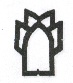 وزارت بهداشت، درمان و آموزش پزشكیدانشگاه علوم پزشكی كرمانشاهمعاونت پژوهشیطرح پیشنهادي تحقيق (Research Proposal)عنوان طرح:  مجری / مجریان:محل ارائه طرح اوليه:تاریخ پیشنهاد:1( خلاصه طرح پيشنهادي(Summary of Proposal):1-1) عنوان طرح:1-2) مدت اجرای طرح:1-3) مجری/ مجریان:1-4) همكاران اصلی: 1-5) بودجه كل طرح:		1-6) سازمان مجري طرح:1-7) محل اجرای طرح:1-8) مسئله تحقیق (اهميت موضوع و ضرورت انجام تحقيق):1-9) هدف اصلی:1-10) خلاصه روش اجرا:1-11) مهم‌ترین كاربرد نتايج طرح:2( اطلاعات مربوط به پژوهشگران: (درصورتی‌که مجری بیش از یك نفراست برای هركدام با شماره‌های 1، 2 و ... به‌طور مجزا مشخصات تكمیل شود.)2-1( اطلاعات مربوط به مجری طرح :  نام و نام خانوادگی مجری:آدرس، همراه و تلفن محل كار:پست الكترونیكی:شغل فعلی مجری:سازمان متبوع:درجات علمی و تحصیلی مجری: (به ترتیب از لیسانس به بالا در جدول زیر قید شود.)2-2( مشخصات همكاران اصلی طرح   :2-3) فهرست مقالات و پژوهش‌های قبلی مجری(مجریان):(پژوهش‌ها و مقالات طبق راهنماي رفرنس نويسي در ضميمه 1 نوشته شوند.)  اطلاعات مربوط به طرح پژوهشی:3-1) عنوان فارسی:3-2) عنوان انگلیسی:3-3) بیان مسئله (Statement of problem):  (مقدمه، اهمیت موضوع، ضرورت اجرا و هدف طرح)3-4)  بررسی متون (Literature Review): (هر منبع دریك پاراگراف با اشاره به محل، نوع مطالعه، سال، تعداد نمونه و نتایج مهم مرتبط با اهداف این طرح ذكر شود.) 3-5)  تعريف واژه‌ها (Words Definition):  3-6) اهداف و فرضیات (Objectives & Hypothesis):-اهداف اصلي (General Objectives):- اهداف ويژه (اختصاصي) (Specific Objectives):- فرضیات (Hypothesis):- سؤالات پژوهشی (Research Questions):- اهداف كاربردی (Applied Goals): روش اجرای طرح:نوع طرح: (یكی از انواع زیر را علامت بزنید.)  الف) بنیادی (Basic)     ب) كاربردی (Applied)     ج) توسعه‌ای (Developmental)   "آيا طرح تحقيقاتي در راستاي اولویت‌های پژوهشي دانشگاه مي‌باشد؟ بله    خير"در صورت پاسخ بله گزینه‌های زير تكميل گردد:شماره اولویت ... نوع مطالعه (Type of Study): طراحی و روش اجرا (Research Design): (متناسب با نوع مطالعه با توجه به ضميمه 2موارد لازم در طراحي را شرح دهید.) فرآيند نمونه‌گیری (Sampling Procedures): (جامعه مطالعه، روش نمونه‌گیری و محاسبه حجم نمونه)جدول متغیرها (Table of Variables):1- مقیاس: (اسمی، رتبه‌ای، كمی پیوسته و كمی گسسته)2- نقش: (مستقل، وابسته، اصلی، زمینه‌ای، مخدوش گر و سایر)جمع‌آوری داده‌ها (Data Collection): (مشخصات ابزار، روايي و پايايي، فرآيند جمع‌آوری داده‌ها، امتیازدهی متغيرهاي اصلي و ضميمه كردن فرم‌ها)تجزیه‌وتحلیل داده‌ها (Data Processing & Analysis):(ذكر نرم‌افزار، روش پردازش داده‌ها، آزمون‌های آماري و محاسبات اصلي)ملاحظات اخلاقی (Ethical View):محدودیت‌ها(Limitation): (ذكر مشكلات و محدودیت‌هاي احتمالي در اجرای طرح و روش كاهش آن‌ها)پیش‌بینی زمان لازم برای اجرای طرح:تاریخ شروع:                       تاریخ پایان:                      مدت اجرا:جدول گانت (Gantt Table): (شرح مرحله‌ای فعالیت‌ها و زمان (ماه) آن‌ها به ترتيب اجرا)منابع و مأخذ :(References)(هر منبع با یك شماره و طبق راهنماي رفرنس نويسي در ضميمه 1 و روش ونكوور به‌طور كامل ذكر شود.) 5) هزینه‌ها (Budget's):5-1) هزینه‌های پرسنلی:5-2) هزینه آزمایشات و خدمات تخصصی: (هزینه‌هاي آزمایشات و خدمات تخصصی كه  توسط مؤسسات دیگر انجام می‌گیرد.)5-3) هزینه‌های وسایل غير مصرفي: (هزینه‌های دستگاه يا مواد غير مصرفي كه باید از اعتبار این طرح از داخل یا خارج كشور خریداری شود.) 5-3) هزینه‌های مواد مصرفي: (هزینه‌های وسايل يا مواد مصرفي كه باید از اعتبار این طرح از داخل یا خارج كشور خریداری شود.) 5-4) هزینه مسافرت: (در صورت لزوم)5-5) هزینه‌های دیگر:5-6) جمع هزینه‌ها: 5-7) آیا برای طرح از سازمان‌های دیگر درخواست اعتبار شده است؟                                     بلی                  خیر       (در صورت مثبت بودن، نام سازمان و نتیجه حاصل را ذكر نمایید (.5-8) اعتبار مالی كه از منابع دیگر كمك می‌شود: (مبلغ و نحوه مصرف آن)5-9) اعتبار مالی موردنیاز طرح: (باقیمانده هزینه‌ها كه تأمین  آن درخواست می‌شود.) امضای مجری يا مجريان طرح:	               امضای معاون پژوهشی:(لطفاً قبل از امضاي پروپوزال ضميمه 3 را به‌طور كامل مطالعه فرماييد.)ضمیمه 1 :فرم اخذ رضایت آگاهانه از بیمار جهت شرکت در پژوهش ( چنانچه  طرح نیاز به رعایت موازین اخلاقی و حقوقی جهت حفاظت از آزمودنی داشته باشد تکمیل این فرم به زبان ساده و قابل‌فهم  برای آزمودنی یا قیم قانونی او، جهت تصویب در کمیته‌ی اخلاق الزامی می‌باشد)توجه : فرم حاضر در دو برگ طراحي گرديده كه هر دو برگ آن بايد توسط افراد داوطلب شركت در طرح پژوهشي يا قيم قانوني آنان (نمونه‌های پژوهش)  و مجري اول طرح پژوهشي امضاء گردد.شرح و بیان اهداف و شیوه‌های پژوهش: مزایا و خطرات احتمالی شرکت در پژوهش:شرح مداخله:امضاء	امضاء و اثر انگشتمجری اول طرح پژوهشی	بیمار یا قیم قانونی اواختیارات بیمار:تعهدات مجری طرح پژوهشی:شماره‌ی تلفن محل کار مجری اول طرح پژوهشی: مشخصات بیمار: نام:نام خانوادگی:نام پدر: تاریخ تولد:این‌جانب ........... با آگاهی کامل از مطالب مندرج در این فرم، رضایت خود /فرد تحت قیمومیت خود را جهت شرکت در طرح پژوهشی خانم / آقای .....................تحت عنوان ".........................................................................................."اعلام می‌دارم.امضاء	امضاء و اثرانگشتمجری اول طرح پژوهشی	بیمار یا قیم قانونی اوراهنمای مجری طرح پژوهشی جهت تکمیل فرم اخذ رضایت آگاهانه از بیمار جهت شرکت در پژوهششرح و بیان اهداف و شیوه‌های پژوهش به زبان ساده:(شامل شرح پژوهش به زبان ساده و قابل‌فهم ، هدف از انجام پژوهش،طول مدت مراجعه ، زمان مراجعه و محل مراجعه برای بیمار یا قیم قانونی او می‌باشد.)مزایا و خطرات احتمالی شرکت در پژوهش به زبان ساده:(در مورد فواید و همچنین عوارض جانبی و خطرات احتمالی شرکت در طرح پژوهشی و نحوه حمایت درمانی از بیمار به زبان ساده و قابل‌فهم برای بیمار یا قیم قانونی او توضیح داده شود.)شرح مداخله به زبان ساده :  (میزان و تعداد دفعات خون‌گیری ،جراحی ، آندوسکوپی و... و احتمال استفاده از نمونه‌ها در مطالعات بعدی به زبان ساده و قابل‌فهم برای بیمار یا قیم قانونی او توضیح داده شود.همچنین توضیح داده شود که در صورت عدم پذیرش روش انتخابی پژوهشگر ، بیمار از چه روش‌های درمانی یا تشخیصی دیگر می‌تواند استفاده کند.)اختیارات بیمار به زبان ساده:(درموردحق انتخاب بیمار یا قیم قانونی او برای شرکت در طرح پژوهشی و یا انصراف از ادامه شرکت در طرح و چگونگی خروج بیمار از شرکت در پژوهش به زبان ساده و قابل‌فهم  برای بیمار یا قیم قانونی او توضیح داده شود.)  تعهدات مجری طرح پژوهشی به زبان ساده:(در خصوص جبران خطرات احتمالی ، محرمانه ماندن هویت بیمار و اطلاعات مربوط به او و همچنین پرداخت هزینه‌های درمانی به بیمار و عدم‌تغییر در نحوه‌ی رفتار پزشک درمانگر یا نحوه‌ی درمان و مراقبت از بیمار در صورت انصراف بیمار از شرکت در طرح پژوهشی تعهد داده شود.) ضميمه 2- راهنماي رفرنس نويسي (روش ونكوور):1- در مورد مقالات خارجي به ترتيب زير منابع را معرفي مي‌كنند:نام خانوادگي و حرف اول نام نويسنده يا نويسندگان. عنوان مقاله. نام اختصاري مجله طبق روش Index Medicos، سال انتشار، شماره جلد، صفحات. مثال:10- Rezaei M, Kazemnejad A, Mahmmodi M, Meshkani MR. Estimation of finite mixture distributions parameters in survival analysis. Jour of Ins. of Math. & Comp. Sci. (Math. Ser.), Kolkata, India, 2004, No. 1, P: 39-46.2- در مورد مقالات فارسي به ترتيب زير منبع را معرفي مي‌كنند:نام خانوادگي و نام نويسنده يا نويسندگان. عنوان مقاله. نام مجله، سال انتشار، شماره جلد، شماره‌ صفحات. مثال:13- رضايي منصور، كاظم نژاد انوشيروان، رئيسي داريوش، برديده عبدالرسول. تحليل بقاي بيماران پيوند كليه در كرمانشاه (80-1368). فصلنامه علمي پژوهشي بهبود، سال 7، شماره (3)18، پاييز 1382، ص: 41-27.3- كتب خارجي را مي‌توان به ترتيب زير به عنوان منبع معرفي كرد:نام خانوادگي و حرف اول نام نويسنده يا نويسندگان. نام‌ كتاب. شماره‌ چاپ، نام‌ ناشر، شهر محل نشر، سال‌ انتشار، شماره‌ جلد، شماره‌ صفحات‌. مثال:20- Altman DG. Practical statistics for medical research. 1st ed., Chapman & Hall, London, 1991, p: 63.4- در مورد كتب‌ فارسي نيز مي‌توان به اين ترتيب عمل كرد:نام خانوادگي و نام‌ نويسنده يا نويسندگان. نام‌ كتاب‌. شماره‌ چاپ، نام ناشر، شهر محل نشر، سال‌ انتشار، شماره‌ جلد، شماره‌ صفحات‌. مثال:23- رضايي منصور، مرادي بهيه. كليات روش تحقيق در علوم پزشكي. نشر چشمه دانش و هنر و دانشگاه علوم پزشكي كرمانشاه، كرمانشاه، 1383، چاپ اول، ص: 216-214.5- در بعضي كتب فصول مختلف توسط نويسندگان مختلف نوشته مي‌شود و يك نفر فصول مختلف را گردآوري مي‌كند. در اين مورد بهتر است منبع را به روش ذيل معرفي كرد: نام‌ خانوادگي و حرف‌ اول‌ نام نويسنده‌ يا نويسندگان بخش. عنوان‌ بخش. نام‌ مؤلف‌ كتاب. نام كتاب. شماره‌ چاپ، نام ناشر، شهر محل نشر، سال‌ انتشار، شماره‌ جلد، صفحات‌. مثال:40- Simon G Thompson. Meta-analysis of clinical trials. in: Armitage P, Colton T. Encyclopedia of Biostatistics. 2nd ed. , John Wiley & Sons, Toronto, 1998, vol. 4, P: 2570-2579.ضميمه 3- انواع مطالعه:ضميمه 4- برخي نكات از آئین‌نامه پژوهشی:خواهشمند است قبل از تكمیل فرم پروپوزال نكات زیر را به‌دقت مطالعه فرمایید: فرم را پس از تكمیل جهت بررسی و تصویب به معاونت پژوهشی وزارت بهداشت، درمان و آموزش پزشكی یا دانشگاه علوم پزشكی و یا سازمان تأمین‌کننده اعتبار ارسال نمایید. در مواردی كه اجرای طرح مستلزم همكاری سازمان‌های دیگری باشد، طرح دهنده بایستی قبلاً موافقت همكاری با سازمان‌های مربوطه را كسب نماید. كلیه طرح‌هایی كه به تصویب شورای پژوهشی دانشگاه و یا سازمان تأمین‌کننده اعتبار می‌رسد بر اساس قراردادی كه بین معاونت پژوهشی ذی‌ربط و مجری طرح منعقد می‌شود، قابل‌اجرا خواهد بود و از تسهیلات علمی، مالی و اداری مركز طرف قرارداد برخوردار خواهد بود. مجری طرح طبق قرارداد ملزم به ارائه گزارش پیشرفت كار در فواصل زمانی تعیین‌شده در قرارداد می‌باشد (سه ماهه). چنانچه انجام طرح پژوهشی در مرحله‌ای از پیشرفت آن اعم از اینكه به نتیجه نهایی رسیده یا نرسیده باشد، منجر به كشف یا اختراع و یا تحصیل حقوقی شود، مجری طرح طرف قرارداد موظف است مراتب را کتباً به سازمان ذی‌ربط اطلاع دهد. حقوق فوق‌الذکر كه در اثر اجرای طرح تحقیقاتی ایجاد گردیده است طبق قرارداد متعلق به پژوهشگر يا سازمان و یا هر دو خواهد بود.   در صورت تمایل مجری طرح به انتشار یا ارائه نتایج حاصله در داخل یا خارج از كشور، لازم است قبلاً نظر موافق سازمان ذی‌ربط را جلب نماید. بدیهی است كه ذكر حمایت مالی و همكاری سازمان ذی‌ربط در انتشارات مذكور الزامی خواهد بود. چنانچه مجری در هر مرحله از اجرای طرح از ادامه آن منصرف گردد ضمن توضیح علت، بودجه و لوازم باقیمانده را بایستی به سازمان ذی‌ربط مسترد نماید. به مجریان طرح، حق‌الزحمه‌ای از محل اعتبار طرح پژوهشی به میزان مقرر در جدول آئین‌نامه دفتر پژوهشی وزارت بهداشت، درمان و آموزش پزشكی از سوی سازمان ذی‌ربط پرداخت شد. به پژوهشگرانی كه طرح‌های آنان به تشخیص شورای پژوهشی سازمان ذی‌ربط از امتیاز خاصی برخوردار باشد جوایزی از محل اعتبارات شورای عالی پژوهش‌های كشور تعلق خواهد گرفت. رعایت مبانی اصول اخلاق در پژوهش بايد توسط شورای پژوهشی دانشگاه یا مؤسسه ذی‌ربط تائید شده باشد. كلیه تجهیزات و لوازم غیر مصرفی كه از محل اعتبار پژوهشی مركز تهیه می‌شود پس از اجرای طرح، طبق قرارداد به پژوهشگر سازمان متبوعه و یا مركز واگذار خواهد شد. درصورتی‌که قراردادی در مورد تجهیزات، لوازم و مواد كه از محل اعتبار پژوهش تهیه شده است بین پژوهشگر و سازمان ذی‌ربط منعقد نشده باشد كلیه تجهیزات و لوازم و مواد متعلقدرصورتی‌که پروپوزال، پایان‌نامه دانشجویی است، قسمت ذیل پر شود:نام و نام خانوادگی دانشجوشماره دانشجوییسال ورود به دانشگاهمقطع تحصیلی دانشجورشته تحصیلی دانشجودرجه تحصیلیرشته و تخصصدانشگاهكشورسال دریافتردیفنام و نام خانوادگیشغلدرجه علمینوع همكاریامضای همكاررديفنام متغیرمقیاسنقش تعریف عملیواحد 1 2 3 4 5 6 7 8 9 1011نوع  فعاليتفرد مسئولمدتسال123456789101112ردیفنوع فعالیتتعداد افرادساعات كار هر فعاليتساعات كار هر فعاليتحق‌الزحمه در ساعتجمع12345جمع هزینه‌های  پرسنلی (ريال)  جمع هزینه‌های  پرسنلی (ريال)  جمع هزینه‌های  پرسنلی (ريال)  جمع هزینه‌های  پرسنلی (ريال)  ردیفموضوع آزمایشمرکز سرویس‌دهندهتعداد کل دفعاتتعداد کل دفعاتهزینه برای هر دفعهجمع12345جمع هزینه آزمایشات و خدمات تخصصی (ريال)جمع هزینه آزمایشات و خدمات تخصصی (ريال)جمع هزینه آزمایشات و خدمات تخصصی (ريال)جمع هزینه آزمایشات و خدمات تخصصی (ريال)نام دستگاه نام شركتكشورایرانتعداد قیمت واحدقیمت كلجمع هزینه‌های وسایل غير مصرفي (ريال)جمع هزینه‌های وسایل غير مصرفي (ريال)جمع هزینه‌های وسایل غير مصرفي (ريال)جمع هزینه‌های وسایل غير مصرفي (ريال)نام مادهنام شركت كشورایران تعداد قیمت واحدقیمت كلجمع هزینه‌های مواد مصرفي (ريال)جمع هزینه‌های مواد مصرفي (ريال)جمع هزینه‌های مواد مصرفي (ريال)جمع هزینه‌های مواد مصرفي (ريال)مقصدتعداد سفرمنظور از مسافرتوسیله نقلیهوسیله نقلیههزینه هر باركل هزینهجمع هزینه‌های مسافرت (ريال)جمع هزینه‌های مسافرت (ريال)جمع هزینه‌های مسافرت (ريال)جمع هزینه‌های مسافرت (ريال)نوع هزینهمبلغ هزینه (ریال)هزینه‌های تكثیر اوراق و پرسشنامه‌ها   هزینه تهیه نشریات و كتب موردنیاز                     هزینه‌هاي پیش‌بینی‌نشده، تورم و ...                         جمع هزینه‌های دیگر (ردیف 25)   نوع هزینههزینه (ریال)جمع هزینه‌های پرسنلی (ماده 14)جمع هزینه‌های آزمایشات و خدمات تخصصی (ماده15)جمع هزینه‌های وسایل غير مصرفي (ماده 17 ب)جمع هزینه‌های مواد مصرفي (ماده 17 ب)جمع هزینه‌هاي مسافرتجمع هزینه‌های دیگر (ردیف 25)   جمع كلرديف     نوع مطالعهمواردی كه  بایستی درروش اجرا توضیح داده شود1بررسی بیماران (case Series)تعریف بیماری - جمعیت موردمطالعه - محل‌های موردمطالعه2مقطعی  (Cross Sectional)جمعیت موردمطالعه - متغیرهای وابسته و مستقل - روش‌های نمونه‌گیری 3مورد- شاهدی (Case – Control)تعریف گروه‌های بیمار و کنترل و چگونگی انتخاب آنان - نسبت شاهد به مورد - متغیر مستقل اصلی - نحوه همسان‌سازی، نحوه مقابله با مخدوش‌کننده‌ها 4هم‌گروهی (Cohort) تعریف جمعیت موردمطالعه - تعریف مواجهه - تعریف out come - نحوه مقابله با Loss to follow up، نحوه مقابله با مخدوش‌کننده‌ها5تجربي  Experimental) ( نوع طراحی - نوع نمونه - تعریف نحوه مداخله (Interventional) و میزان دقیق آن - وجود گروه كنترل – نحوه اندازه‌گیری متغیرهای اصلي6 كارآزمایی بالینی (Clinical Trial)نوع طراحی - نوع نمونه انسانی - تعریف نحوه مداخله (Interventional)  و میزان دقیق آن - نحوه تقسیم در گروه‌های مختلف (Allocation) - نحوه كوركردن مطالعه - نحوه مقابله با خروج نمونه‌ها از مطالعه - تعریف دقیق پیامد (Outcome) – ملاحظات اخلاقي7 مطالعات پایه (Basic)تعریف دقیق مسیر اجرا - مشخصات دقیق روش موردنظر – نحوه بررسی نتایج8ساخت دارو یا وسایلتعریف دقیق دارو یا لوازم - آیا مشابه خارجی دارد و در صورت وجود كاتالوگ آن پیوست باشد - موارد مصرف - نحوه تائید - تعریف دقیق تفاوت‌ها9ارزش تشخیصیتعریف دقیق انجام تست- نحوه پذیرش بیماران و افراد سالم  - تعریف دقیق Gold Standard 10مطالعات كیفیتعریف دقیق گروه‌های موردنظر - نحوه اجرای جلسات و هدایت بحث‌ها- معرفی گردانندگان جلسات و تخصص آن‌ها- نحوه نتیجه‌گیری11طراحی نرم‌افزاربرنامه مورداستفاده برای طراحی - محتویات برنامه نرم‌افزاری - كاربردهای نرم‌افزار12سایر موارد شرح كامل 